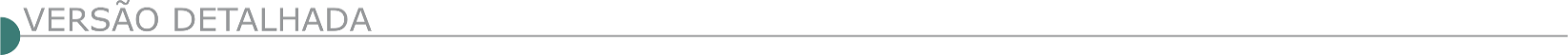 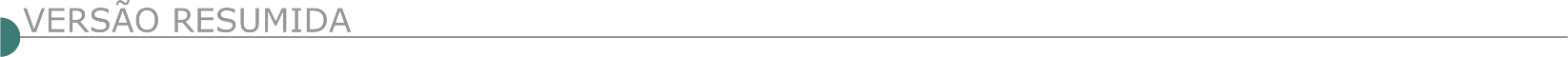 ESTADO DE MINAS GERAISDNIT -SUPERINTENDÊNCIA REGIONAL EM MINAS GERAIS SERVIÇO 2-SRE-MG AVISO DE REABERTURA DE PRAZO PREGÃO Nº 535/2022 PROCESSO Nº 50606003749202281.Objeto: Pregão Eletrônico - Contratação empresa para execução dos serviços necessários de manutenção rodoviária (conservação/recuperação) na rodovia BR-367/MG, segmento km 336,7 ao km 456,7. Novo Edital: 31/01/2023 das 08h00 às 12h00 e de13h00 às 17h00. Endereço: www.dnit.gov.br. Entrega das Propostas: a partir de 31/01/2023 às 08h00 no site www.comprasnet.gov.br. Abertura das Propostas: 14/02/2023, às 10h00 no site www.comprasnet.gov.br.PREFEITURA MUNICIPAL DE CHÁCARA AVISO DE LICITAÇÃO TOMADA DE PREÇOS Nº 1/2023 Objeto: Contratação de empresa especializada na prestação de serviços de engenharia para PAVIMENTAÇÃO DA RUA FERNANDO AUGUSTO. DE PAULA, CENTRO, CHÁCARA - MG, com recursos federais, conforme condições e especificações contidas no Edital e seus anexos. Sessão Pública para recebimento das propostas dia 15/02/2023 às 09:00 h. O edital poderá ser obtido eletronicamente no site oficial da Prefeitura Municipal de Chácara(www.chacara.mg.gov.br) ou diretamente junto à Comissão Permanente de Licitações, localizada na Rua Heitor Cândido, nº 60, Centro, Chácara - MG. Informações (032) 3277-1014. Email: licitacao@chacara.mg.gov.br.PREFEITURA MUNICÍPAL DE  CAETANÓPOLIS - TOMADA DE PREÇOS Nº 002/2023Objeto: Prestação de serviços de reconstrução da passagem pluvial na Rua 22, Rua 23 e Rua B, do Bairro Boa Vista, em conformidade com os anexos do presente Edital. Visita técnica até dia 16/02/2023 às 15h. Cadastro até 14/02/2023, das 7h às 15h. Data recebimento e abertura de envelopes: 17/02/2023 às 08:00h, na Sala de Licitações, situada na Av. Francisco Mascarenhas Ferreira, 159, Centro. Informações: tel. (31)3714-7399, email: licitacoes@caetanopolis.mg.gov.br - Edital disponível: www.caetanopolis.mg.gov.br.PREFEITURA MUNICÍPAL DE  CHALÉ  - TOMADA DE PREÇOS Nº 001/2023Objeto: Execução obras de Pavimentação asfáltica da Avenida Pedro Ambrósio M. de Souza, com fornecimento de material e mão de obra, no Município de Chalé, MG, conforme Contrato de Repasse nº 918104/2021/MDR/CAIXA, oriundos do Plano de Trabalho/Plataforma + Brasil nº 044382/2021, firmado entre o Município de Chalé, MG e a União Federal, por intermédio do Ministério do Desenvolvimento Regional, representado pela Caixa Econômica Federal. Licitação a ser realizada no dia de 16/02/2023, às 09h00min. A íntegra do edital encontra-se a disposição dos interessados na sede da Prefeitura Municipal de Chalé/MG e site oficial do município: www.chale.mg.gov.br. Informações: Fone: (33) 3345-1208 ou por e-mail: licitacao@chale.mg.gov.br.TOMADA DE PREÇOS Nº 002/2023Objeto: execução obras de Pavimentação em Bloquetes, com fornecimento de material e mão de obra, do trevo de acesso aos Distrito de Água Limpa e aos córregos Peroba e Brejaúba, no Município de Chalé, MG, em conformidade com os projetos técnicos, planilha orçamentária, cronograma físicofinanceiro e demais componentes e especificações técnicas, que fazem parte integrante deste Edital.Licitação a ser realizada no dia de 17/02/2023, às 09h00min. A íntegra do edital encontra-se a disposição dos interessados na sede da Prefeitura Municipal de Chalé/MG e site oficial do município: www.chale.mg.gov.br. Informações: Fone: (33) 3345-1208 ou por e-mail: licitacao@chale.mg.gov.br.PREFEITURA MUNICÍPAL DE  CONCEIÇÃO DO MATO DENTRO – CONCORRÊNCIA Nº 001/2023Objeto: Contratação de empresa especializada para prestação dos serviços de recapeamento asfáltico, pavimentação asfáltica, recomposição de pavimento (Operação Tapa Buraco) e manutenção de vias, conforme Memorial Descritivo e Planilha Orçamentária de Custos, anexos a este Edital 001/2023. Nova data de abertura: 07 de março de 2023, às 09h30min. Maiores informações pelo telefone (31) 3868-2398 - Edital disponível no site oficial do Município – www.cmd.mg.gov.br.PREFEITURA MUNICÍPAL DE  CONGONHAS  – CONCORRÊNCIA Nº PMC/019/2022Objeto: Contratação de empresa de engenharia para construção de dois módulos de educação infantil, com fornecimento de material e mão de obra, obedecendo às tipologias dos projetos padrões do FNDE (módulo de educação infantil opção 127V com sapatas) – Município de Congonhas-MG. TIPO: Menor Preço. Entrega dos envelopes: Dia: 02/03/2023 até as 09:00 horas. Endereço: Avenida Júlia Kubitschek, nº 230 - 1° Piso, Centro, em Congonhas - MG. Maiores informações pelo telefone: (031) 3731-1300 ramais: 1197, 1119 e 1183, ou pelo site www.congonhas.mg.gov.br. PREFEITURA MUNICÍPAL DE  DIVINÓPOLIS – TOMADA DE PREÇOS Nº 42/2022Objeto: Contratação de empresa para a execução das obras de travessia de veículos e pedestres sobre o córrego do Bagaço, na Rua Inácio Gomes no Bairro Padre Libério no município de Divinópolis/MG. Comunicamos a quem possa interessar que a empresa Canal Engenharia Ltda participou do referido certame. A ata em seu inteiro teor está disponível no site: www.divinopolis.mg.gov.br.AVISO DE LICITAÇÃO  CONCORRÊNCIA Nº 43/2022Objeto: Contratação de empresa para a execução das obras de pavimentação poliédrica nas estradas vicinais na zona rural do município de Divinópolis/MG. Decorrido o prazo recursal sem interposição de recurso, a Comissão resolve aplicar o disposto no artigo 48, § 3º da Lei n° 8.666/1993, abrindo, assim, o prazo de oito dias úteis para que a empresa Gidê Engenharia Ltda apresente nova documentação de habilitação, ficando marcado dia 10/02/2023, às 14h:00min na sala de licitações deste município a abertura da sessão.PREFEITURA MUNICIPAL DE ITURAMA -  TOMADA DE PREÇOS Nº 001/2023Objeto: Contratação de empresa para execução de obras de recapeamento asfáltico na Rua Lauriston José de Oliveira, entre os bairros São Miguel e Residencial Dr. Diógenes de Sousa, no Município de Iturama com recursos provenientes da Secretaria de Estado de Infraestrutura e Mobilidade – SEINFRA. Data/hora de abertura dos Envelopes: 17 de fevereiro de 2023, às 09:00 hs. Informações: Comissão Permanente de Licitação, Av. Alexandrita, nº 1.314, Jd. Eldorado, CEP 38280-000, Iturama/MG, ou pelo email licitacao@iturama.mg.gov.br. PREFEITURA MUNICIPAL DE JOANÉSIA - PREGÃO PRESENCIAL Nº 16/2023Objeto: Construção de ponte em concreto armado e vigas metálicas na Rua Cedro, consistindo no fornecimento de materiais, mão-de-obra, insumos, equipamentos e quaisquer outros objetos inerentes à execução, conforme especificações contidas no memorial descritivo, projetos, planilhas e cronograma. Abertura dos Envelopes: 14/02/2023 às 11h00min. Local: Sala de licitações da Prefeitura Municipal de Joanésia - MG situada à Rua Joaquim Dias de Moura nº 12 - Centro - Joanésia - MG. Maiores informações pelo Tel: (033) 3252 1130 ou pelo e-mail: licitacaopmj.mg@yahoo.com.PREFEITURA MUNICÍPAL DE  OURO BRANCO - TOMADA DE PREÇOS Nº 001/2023Objeto: Contratação de empresa para prestação de serviços de infraestrutura viária de contenção e saneamento na av. Amazonas e na rua Recife. Os envelopes poderão ser entregues 14/02/2023 as 17:00 horas. A data de abertura está prevista para 15/02/2023 as 08:30 horas. Cópia do instrumento convocatório poderá ser obtida através do site oficial do município de Ouro Branco www.ourobranco.mg.gov.br. Informações através dos telefones (31)  3938-1006 ou  3938-1011.PREFEITURA MUNICÍPAL DE  UBERABA - EDITAL DE PREGÃO ELETRÔNICO N° 003/2023Objeto: Registro de Preços para futura e eventual prestação de serviços de construção de cercamentos de áreas públicas, através de soluções construtivas com cercas tipo alambrados, com postes de concreto e telas metálicas, cercas utilizando mourões em V de concreto armado e portões em tela de arame galvanizado, no município de Uberaba, em atendimento à Secretaria de Serviços Urbanos e Obras [SESURB]. Recebimento das propostas por meio eletrônico: A partir das 12h00min do dia 01/02/2023 às 12h59min do dia 14/02/2023. Abertura das propostas por meio eletrônico: Às 13h00min do dia 14/02/2023. Início da Sessão de Disputa de Preços: Às 15h00min do dia 14/02/2023. Valor estimado da licitação: R$ 6.640.631,50. Informações: O edital do Pregão Eletrônico n° 003/2022 estará disponível a partir das 12h00min do dia 01/02/2023 através dos seguintes acessos: Portal eletrônico oficial do Município de Uberaba/MG, pelo link: http://www.uberaba.mg.gov.br/portal/conteudo,29557; Junto à plataforma eletrônica de licitações do Banco do Brasil: www.licitacoes-e.com.br. Demais informações podem ser obtidas pelo telefone (34) 3318-0938 e/ou e-mail: licitacaopmu.sad@gmail.com.PREFEITURA MUNICÍPAL DE  TIROS  - TOMADA DE PREÇOS Nº 001/2023Objeto: Execução de pavimentação asfáltica em CBUQ em via RuralEstaca 81 a 102 da MGC-352, conforme Convênio de Saída nº 1301003309/2022/SEINFRA firmado com PMT. Data de abertura dos envelopes será dia 28/02/2023, às 09h00min. O Edital completo e mais informações poderão ser obtidos na Sede da Prefeitura Municipal de Tiros, na Praça Santo Antônio, nº 170, Centro. Telefone: (34) 3853-1221/1102 e endereço eletrônico: www.tiros.mg.gov.br.SAAE - SERVIÇO AUTÔNOMO DE ÁGUA E ESGOTO - AVISO DE LICITAÇÃO CONCORRÊNCIA Nº 7/2023Objeto: Contratação de empresa de engenharia, para conclusão das obras da elevatória e poço de sucção do sistema de ampliação do reservatório do bairro Morada Nova. A entrega dos envelopes está prevista para às 09h do dia 03/03/2023 e abertura da Sessão logo em seguida às 09h15h (horário de Brasília). O edital na íntegra e seus anexos encontramse no site oficial da Autarquia: www.saaeitauna.com.br.ESTADO DA BAHIADNIT - SUPERINTENDÊNCIA REGIONAL NA BAHIA - AVISO DE LICITAÇÃO PREGÃO ELETRÔNICO Nº 32/2023 - UASG 393027 Nº Processo: 50605004238202231. Objeto: Contratação de Empresa para Execução das Obras de Implantação de Área de Escape na Rodovia BR-242/BA, Trecho: Entr. BR-420(A) (SÃO ROQUE DO PARAGUAÇU) - Div BA/TO, Subtrecho Entr. BA-144 (P/ Lençóis) - Entr. BA-156 (A) (BROTAS DE MACAÚBAS), Segmento km 357,1 - km 538,3, Extensão 0,00. Data-base Abril/2022.. Total de Itens Licitados: 1. Edital: 31/01/2023 das 08h00 às 12h00 e das 13h00 às 17h00. Endereço: Rua Artur Azevedo Machado 1225 3º Andar, Torre Nimbus, Stiep - Salvador/BA ou https://www.gov.br/compras/edital/393027-5- 00032-2023. Entrega das Propostas: a partir de 31/01/2023 às 08h00 no site www.gov.br/compras. Abertura das Propostas: 14/02/2023 às 10h00 no site www.gov.br/compras. Informações Gerais: Demais informações, consultar o site do DNIT www.dnit.gov.br.EMBASA – AVISO DE LICITAÇÃO - LICITACAO N° 010/23 Objeto: Execução da 1ª Etapa do Plano de Recuperação de Àreas Degradadas (PRAD) do SIAA de Amélia Rodrigues. Disputa: 27/02/2023 às 14:00 horas.O Edital e seus anexos encontram-se disponíveis para download no site http://www.licitacoes-e.com.br/. O cadastro da proposta deverá ser feito no site http://www.licitacoes-e.com.br/, antes da abertura da sessão pública. Informações através do e-mail: plc.esclarecimentos@embasa.ba.gov.br ou por telefone: (71) 3372-4756/4764. ESTADO DE GOIÁS SANEAGO – EDITAL DE LICITAÇÃO ELETRÔNICA Nº 15.3-007/2022Objeto: Contratação por empreitada por preço unitário de obras e serviços de engenharia remanescentes relativos à Ampliação do Sistema de Abastecimento de água denominado linhão central (trecho a - etapa 3) no município de Aparecida de Goiânia, no estado de Goiás. Data para apresentação das Propostas: A ser divulgada no Aviso de Licitação, e será de no mínimo 15 (quinze) dias úteis, contado a partir da divulgação do instrumento convocatório no Diário Oficial, nos termos do Regulamento.Valor estimado: R$ 11.967.134,47. Informações: A Comissão Permanente de Licitações está à disposição dos interessados no horário das 8:00h às 11:00h e das 14:00h às 17:00h, pelo telefone (0xx) 62 3243-3222 e através do e-mail cpl@saneago.com.br.ESTADO DE MATO GROSSOAGESUL – CONCORRÊNCIA nº: 001/2023-DLO/Objeto: Obra de restauração do pavimento, adequação da capacidade de tráfego, sinalização e segurança da Rodovia MS–460, trecho: Entrº MS-162 – Entrº MS-166, subtrecho: km 0,00 – km 15,00, no Município de Maracaju - MS. Abertura: 02/03/2023 às 08:00 h. O edital e seus anexos poderão ser retirados e/ou consultados no site http://www.agesul.ms.gov.br/licitacao-de-obras-e-rodovias/, gratuitamente. Informações adicionais poderão ser obtidas pelo e-mail no endereço eletrônico: licitacao@seinfra.ms.gov.br ou de forma presencial, junto à Diretoria de Licitação de Obras – DLO/AGESUL.ESTADO DO PARANÁSANEPAR – AVISO DE LICITAÇÃO - LICITACAO N° 8/23 Objeto: Execucao de obra de ampliacao do sistema de abastecimento de agua, nos Municipios de Sulina e Saudade do Iguacu, destacando se Estacao de Tratamento, Estacao Elevatoria e Adutora, com fornecimento de materiais, conforme detalhado nos anexos do edital. Disponibilidade: 31/01/2023 a 09/04/2023, protocolo das propostas: 10/04/2023 às 10:00 hs, abertura: 10/04/2023 às 11:00 hs. Informações: Os elementos estarão à disposição para consulta na Sanepar – USAQ, Rua Engenheiros Rebouças 1376 – Curitiba – Paraná, das 8h15 às 11h45 e das 13h30 às 17h15, de segunda a sexta-feira, até o dia anterior à data de abertura e também para aquisição mediante o recolhimento das custas junto à tesouraria da unidade de serviços de finanças, situada no mesmo endereço, cujo horário de atendimento é das 9h às 11:45h e das 13h30 às 16h.AVISO DE LICITAÇÃO - LICITACAO N° 19/23Objeto: Execucao de obra de ampliacao do sistema de esgotamento sanitario, no Municipio de Sao Jose dos Pinhais, destacando-se coletor e estacao elevatoria, com fornecimento de materiais, conforme detalhado nos anexos do edital. Disponibilidade: 31/01/2023 a 06/04/2023, protocolo das propostas: 10/04/2023 às 14:00 hs, abertura: 10/04/2023 às 15:00 hs. Informações: Os Elementos estarão à disposição para consulta na Sanepar – USAQ, Rua Engenheiros Rebouças 1376 – Curitiba – Paraná, das 8h15 às 11h45 e das 13h30 às 17h15, de segunda a sexta-feira, até o dia anterior à data de abertura e também para aquisição mediante o recolhimento das custas junto à Tesouraria da Unidade de Serviços de Finanças, situada no mesmo endereço, cujo horário de atendimento é das 9h às 11:45h e das 13h30 às 16h.AVISO DE LICITAÇÃO - LICITACAO N° 21/23Objeto: Execucao de obra de melhoria no sistema de abastecimento de agua SAA no Municipio de Pinhais, compreendendo a execucao de nova cobertura no reservatorio Jacob Macanhan, com fornecimento de materiais, conforme detalhado nos anexos do edital. Disponibilidade: 31/01/2023 a 09/04/2023, protocolo das propostas: 10/04/2023 às 09:00 hs, abertura: 10/04/2023 às 10:00 hs. Informações: Os Elementos estarão à disposição para consulta na Sanepar – USAQ, Rua Engenheiros Rebouças 1376 – Curitiba – Paraná, das 8h15 às 11h45 e das 13h30 às 17h15, de segunda a sexta-feira, até o dia anterior à data de abertura e também para aquisição mediante o recolhimento das custas junto à Tesouraria da Unidade de Serviços de Finanças, situada no mesmo endereço, cujo horário de atendimento é das 9h às 11:45h e das 13h30 às 16h.AVISO DE LICITAÇÃO - LICITACAO N° 22/23Objeto: Execucao de obra de ampliacao do sistema de abastecimento de agua, nos Municipios de Sulina e Saudade do Iguacu, destacando se estação de tratamento, estação elevatoria e adutora, com fornecimento de materiais, conforme detalhado nos anexos do edital. Disponibilidade: 31/01/2023 a 10/04/2023, protocolo das propostas: 10/04/2023 às 15:00 hs, abertura: 10/04/2023 às 16:00 hs. Informações: Os Elementos estarão à disposição para consulta na Sanepar – USAQ, Rua Engenheiros Rebouças 1376 – Curitiba – Paraná, das 8h15 às 11h45 e das 13h30 às 17h15, de segunda a sexta-feira, até o dia anterior à data de abertura e também para aquisição mediante o recolhimento das custas junto à Tesouraria da Unidade de Serviços de Finanças, situada no mesmo endereço, cujo horário de atendimento é das 9h às 11:45h e das 13h30 às 16h.AVISO DE LICITAÇÃO - LICITACAO N° 23/23Objeto: Execução de obra de ampliacao do sistema de abastecimento de agua SAA no municipio de Tijucas do Sul, compreendendo a execucao de adutora, captacao superficial, reservatorio e estacao de tratamento de esgoto ETA compacta, com fornecimento de materiais, conforme detalhado nos anexos do edital. Disponibilidade: 01/02/2023 a 10/02/2023, protocolo das propostas: 11/04/2023 às 14:00 hs, abertura: 11/04/2023 às 15:00 hs. Informações: Os Elementos estarão à disposição para consulta na Sanepar – USAQ, rua Engenheiros Rebouças 1376 – Curitiba – Paraná, das 8h15 às 11h45 e das 13h30 às 17h15, de segunda a sexta-feira, até o dia anterior à data de abertura e também para aquisição mediante o recolhimento das custas junto à Tesouraria da Unidade de Serviços de Finanças, situada no mesmo endereço, cujo horário de atendimento é das 9h às 11:45h e das 13h30 às 16h.AVISO DE LICITAÇÃO - LICITACAO N° 26/23Objeto: Execucao de obra para ampliacao do sistema de esgotamento sanitario SES no municipio de Ponta Grossa, compreendendo a execução de coletor e travessia, com fornecimento de materiais, conforme detalhado nos anexos do edital. Disponibilidade: 01/02/2023 a 11/04/2023, protocolo das propostas: 12/04/2023 às 09:00 hs, abertura: 12/04/2023 às 10:00 hs. Informações: Os Elementos estarão à disposição para consulta na Sanepar – USAQ, Rua Engenheiros Rebouças 1376 – Curitiba – Paraná, das 8h15 às 11h45 e das 13h30 às 17h15, de segunda a sexta-feira, até o dia anterior à data de abertura e também para aquisição mediante o recolhimento das custas junto à Tesouraria da Unidade de Serviços de Finanças, situada no mesmo endereço, cujo horário de atendimento é das 9h às 11:45h e das 13h30 às 16h.AVISO DE LICITAÇÃO - LICITACAO N° 27/23Objeto: Execucao de obra para ampliacao do sistema de esgotamento sanitario SES no municipio de Ponta Grossa, compreendendo a execução de coletor e travessia, com fornecimento de materiais, conforme detalhado nos anexos do edital. Disponibilidade: 01/01/2023 a 26/02/2023, protocolo das propostas: 27/02/2023 às 09:00 hs, abertura: 27/02/2023 às 10:00 hs. Informações: Os Elementos estarão à disposição para consulta na Sanepar – USAQ, rua Engenheiros Rebouças 1376 – Curitiba – Paraná, das 8h15 às 11h45 e das 13h30 às 17h15, de segunda a sexta-feira, até o dia anterior à data de abertura e também para aquisição mediante o recolhimento das custas junto à Tesouraria da Unidade de Serviços de Finanças, situada no mesmo endereço, cujo horário de atendimento é das 9h às 11:45h e das 13h30 às 16h.ESTADO DO PIAUÍDNIT - SUPERINTENDÊNCIA REGIONAL NO PIAUÍ - AVISO DE LICITAÇÃO RDC ELETRÔNICO Nº 28/2023 - UASG 393022 Nº Processo: 50618001573202294. Objeto: CONTRATAÇÃO INTEGRADA DE EMPRESA PARA ELABORAÇÃO DOS ESTUDOS,PROJETOS BÁSICO E EXECUTIVO DE ENGENHARIA, EXECUÇÃO DAS OBRAS DEREABILITAÇÃO DE 2 (DUAS) OBRAS DE ARTE ESPECIAIS LOCALIZADAS NA RODOVIABR-343/PI (LOTE ÚNICO), de acordo com as normas pertinentes do Departamento Nacional de Infraestrutura de Transportes – DNIT e da Associação Brasileira de Normas Técnicas – ABNT,atendendo às exigências e demais condições e especificações expressas no Anteprojeto. Data da sessão: 23/02/2023 Horário: 09:00 h Local: Portal de Compras do Governo Federal – www.comprasgovernamentais.gov.br.ESTADO DE SÃO PAULO SABESP – Companhia de Saneamento Básico do Estado de São Paulo - AVISO DE LICITAÇÃO LI RGA - 00145/23 Objeto: Execução de obras civis do SES do município de aguaí - bairro Maria Júlia, compreendendo: coletor tronco, estação elevatória de esgoto e linha de recalque, no ambito da coordenadoria de empreendimentos Norte -REN e unidade de negócio Pardo e Grande -RG. Edital completo disponível para download a partir de 31/01/23 - www.sabesp.com.br/licitacoes , informações Fone (0**11) (0**11)3388-6984. Envio das Propostas a partir da 00h00 (zero hora) do dia 27/02/2023 até às 09h00 do dia 28/02/2023, no site acima p/ empresas que possuam senha de acesso, às 09:01 do dia 28/02/2023, será dado início a sessão pública pelo Pregoeiro. AVISO DE LICITAÇÃO LIRGA - LIRGA - 04784/22 Objeto: Execução de obras civis remanescentes do ses do município de Serra Negra- Bacia do Prata, compreendendo: redes coletoras, interligações e estações elevatórias de esgoto, no âmbito da coordenadoria de empreendimentos Norte - REN e unidade de negócio Pardo e Grande - RG. Edital completo disponível para download a partir de 31/01/23 - www.sabesp.com.br/licitacoes , informações Fone (0**16) 3712-2027. Envio das propostas a partir da 00h00 (zero) hora do dia 01/03/23 até às 09hs00 do dia 02/03/23 no site acima para empresas que possuam senha de acesso, às 09:01 do dia 02/03/23 será iniciada a sessão. AVISO DE LICITAÇÃO LIRGA - PG RA 03.473/22Objeto: Prestação de Serviços de Engenharia para manutenção nos Sistemas de Água e Esgoto – Setor de Taquarituba - RA. Edital completo disponível para download a partir de 31/01/2023 - www.sabesp.com.br/licitacoes , informações Av Pe Antonio Brunetti, 1234 V. Alves – Itapetininga/SP (15) 3275-9138. Recebimento das propostas a partir das 00:00h do dia 14/02/2023, até as 09:00h do dia 15/02/2023 no site da Sabesp. As 09:01hs do dia 15/02/2023 será dado inicio a sessão. UNA Paranapanema 31/01/2023AVISO DE LICITAÇÃO PG RA 03.328/22Objeto: Prestação de Serviços de Engenharia para manutenção nos Sistemas de Água e Esgoto – Setor de Itararé - RA. Edital completo disponível para download a partir de 31/01/2023 - www.sabesp.com.br/licitacoes - informações Av Pe Antonio Brunetti, 1234 V. Alves – Itapetininga/SP (15) 3275-9138. Recebimento das propostas a partir das 00:00h do dia 15/02/2023, até as 09:00h do dia 16/02/2023 no site da Sabesp. As 09:01hs do dia 16/02/2023 será dado inicio a sessão. - PATROCÍNIO INSTITUCIONAL-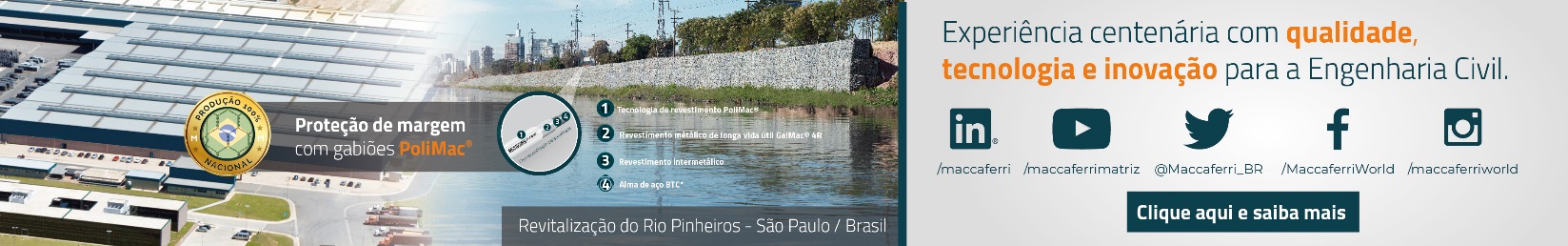 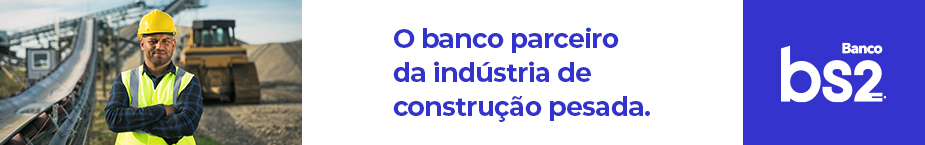 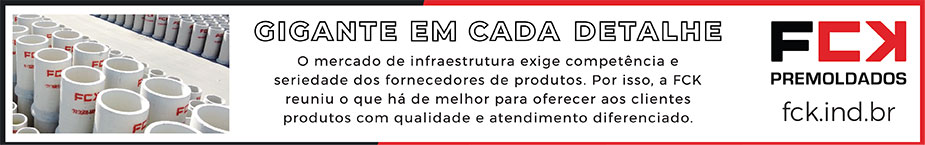 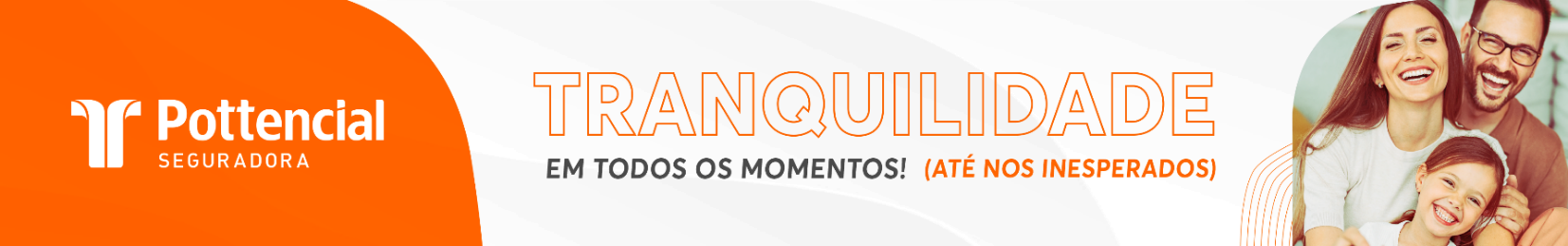 - PUBLICIDADE -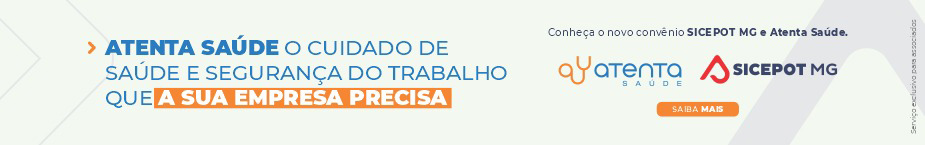 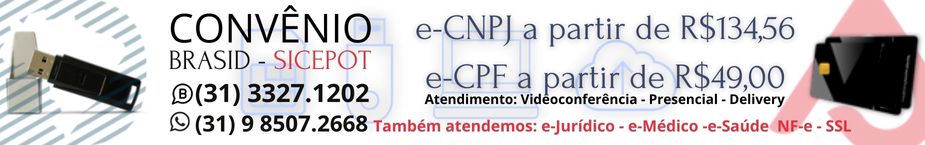 ÓRGÃO LICITANTE: COPASA-MGÓRGÃO LICITANTE: COPASA-MGEDITAL: Nº CPLI Nº - 05.2023/0061Endereço: Rua Carangola, 606, térreo, bairro Santo Antônio, Belo Horizonte/MG.Informações: Telefone: (31) 3250-1618/1619. Fax: (31) 3250-1670/1317. E-mail: Endereço: Rua Carangola, 606, térreo, bairro Santo Antônio, Belo Horizonte/MG.Informações: Telefone: (31) 3250-1618/1619. Fax: (31) 3250-1670/1317. E-mail: Endereço: Rua Carangola, 606, térreo, bairro Santo Antônio, Belo Horizonte/MG.Informações: Telefone: (31) 3250-1618/1619. Fax: (31) 3250-1670/1317. E-mail: OBJETO: Contratação para execução, com fornecimento parcial de materiais, dos serviços comerciais de cortes e religações de água, substituições de hidrômetros e verificação de fraudes em cavaletes e hidrômetros, na área de abrangência da Gerência Regional Belo Horizonte Norte – GRBN, incluindo vilas e favelas.OBJETO: Contratação para execução, com fornecimento parcial de materiais, dos serviços comerciais de cortes e religações de água, substituições de hidrômetros e verificação de fraudes em cavaletes e hidrômetros, na área de abrangência da Gerência Regional Belo Horizonte Norte – GRBN, incluindo vilas e favelas.DATAS: Entrega : 27/02/2023, às 09:00Abertura: 27/02/2023, às 09:05Prazo de execução: 12 meses.VALORESVALORESVALORESValor Estimado da ObraCapital Social Igual ou SuperiorCapital Social Igual ou SuperiorR$ 4.672.287,08--CAPACIDADE TÉCNICA-PROFISSIONAL:  - CAPACIDADE TÉCNICA-PROFISSIONAL:  - CAPACIDADE TÉCNICA-PROFISSIONAL:  - CAPACIDADE OPERACIONAL: Comprove que a LICITANTE  prestou serviços compatíveis com objeto desta licitaçãoCAPACIDADE OPERACIONAL: Comprove que a LICITANTE  prestou serviços compatíveis com objeto desta licitaçãoCAPACIDADE OPERACIONAL: Comprove que a LICITANTE  prestou serviços compatíveis com objeto desta licitaçãoÍNDICES ECONÔMICOS: conforme edital.ÍNDICES ECONÔMICOS: conforme edital.ÍNDICES ECONÔMICOS: conforme edital.OBSERVAÇÕES: Mais informações e o caderno de licitação poderão ser obtidos, gratuitamente, através de download no endereço: www.copasa.com.br (link: licitações e contratos/licitações, pesquisar pelo número da licitação), a partir do dia 31/01/2023, pelos telefones (31) 3250-1458, 3250-1248 e 3250-1490, ou pelo e-mail cpli.licita@copasa.com.br.https://www2.copasa.com.br/PortalComprasPrd/#/pesquisaDetalhes/FA5E2FE970211EDDA8AC2DCF71CA885AOBSERVAÇÕES: Mais informações e o caderno de licitação poderão ser obtidos, gratuitamente, através de download no endereço: www.copasa.com.br (link: licitações e contratos/licitações, pesquisar pelo número da licitação), a partir do dia 31/01/2023, pelos telefones (31) 3250-1458, 3250-1248 e 3250-1490, ou pelo e-mail cpli.licita@copasa.com.br.https://www2.copasa.com.br/PortalComprasPrd/#/pesquisaDetalhes/FA5E2FE970211EDDA8AC2DCF71CA885AOBSERVAÇÕES: Mais informações e o caderno de licitação poderão ser obtidos, gratuitamente, através de download no endereço: www.copasa.com.br (link: licitações e contratos/licitações, pesquisar pelo número da licitação), a partir do dia 31/01/2023, pelos telefones (31) 3250-1458, 3250-1248 e 3250-1490, ou pelo e-mail cpli.licita@copasa.com.br.https://www2.copasa.com.br/PortalComprasPrd/#/pesquisaDetalhes/FA5E2FE970211EDDA8AC2DCF71CA885AÓRGÃO LICITANTE: COPASA-MGÓRGÃO LICITANTE: COPASA-MGEDITAL: Nº CPLI.1120220231Endereço: Rua Carangola, 606, térreo, bairro Santo Antônio, Belo Horizonte/MG.Informações: Telefone: (31) 3250-1618/1619. Fax: (31) 3250-1670/1317. E-mail: Endereço: Rua Carangola, 606, térreo, bairro Santo Antônio, Belo Horizonte/MG.Informações: Telefone: (31) 3250-1618/1619. Fax: (31) 3250-1670/1317. E-mail: Endereço: Rua Carangola, 606, térreo, bairro Santo Antônio, Belo Horizonte/MG.Informações: Telefone: (31) 3250-1618/1619. Fax: (31) 3250-1670/1317. E-mail: OBJETO: Execução, com fornecimento parcial de materiais e equipamentos, das obras e serviços de implantação da Adutora de Água Tratada pelo sistema Rio Manso para a ampliação do Sistema de Abastecimento de Água, no Município de Brumadinho / MG.OBJETO: Execução, com fornecimento parcial de materiais e equipamentos, das obras e serviços de implantação da Adutora de Água Tratada pelo sistema Rio Manso para a ampliação do Sistema de Abastecimento de Água, no Município de Brumadinho / MG.DATAS: Entrega : 27/02/2023, às 08:30Abertura: 27/02/2023, às 08:30Prazo de execução: 12 meses.VALORESVALORESVALORESValor Estimado da ObraCapital Social Igual ou SuperiorCapital Social Igual ou SuperiorR$ 7.782.243,08--CAPACIDADE TÉCNICA-PROFISSIONAL:  a) Tubulação com diâmetro nominal (DN) igual ou superior a 200 (duzentos);b) Rede com uso de processo não destrutivo do pavimento com tubo camisa, com altura ou diâmetro igual ou superior a 630 (seiscentos e trinta) mm.CAPACIDADE TÉCNICA-PROFISSIONAL:  a) Tubulação com diâmetro nominal (DN) igual ou superior a 200 (duzentos);b) Rede com uso de processo não destrutivo do pavimento com tubo camisa, com altura ou diâmetro igual ou superior a 630 (seiscentos e trinta) mm.CAPACIDADE TÉCNICA-PROFISSIONAL:  a) Tubulação com diâmetro nominal (DN) igual ou superior a 200 (duzentos);b) Rede com uso de processo não destrutivo do pavimento com tubo camisa, com altura ou diâmetro igual ou superior a 630 (seiscentos e trinta) mm.CAPACIDADE OPERACIONAL: a) Tubulação com diâmetro nominal (DN) igual ou superior a 50 (cinquenta) e com extensão igual ou superior a 2.800 (dois mil e oitocentos) m;b) Tubulação em PVC e/ou ferro fundido e/ou aço e/ou concreto, com diâmetro nominal (DN) igual ou superior a 400 (quatrocentos) e com extensão igual ou superior a 1.200 (um mil e duzentos) m;c) Rede com uso de processo não destrutivo do pavimento com tubo camisa, com altura ou diâmetro igual ou superior a 630 (seiscentos e trinta) mm e extensão de 40 (quarenta) m;d) Contenção de gabião, com quantidade igual ou superior a 400 (quatrocentos) m³;e) Escavação em rocha, com quantidade igual ou superior a 500 (quinhentos) m³;f) Estrutura de escoramento de vala por qualquer processo, com quantidade igual ou superior a 7.700 (sete mil e setecentos) m².CAPACIDADE OPERACIONAL: a) Tubulação com diâmetro nominal (DN) igual ou superior a 50 (cinquenta) e com extensão igual ou superior a 2.800 (dois mil e oitocentos) m;b) Tubulação em PVC e/ou ferro fundido e/ou aço e/ou concreto, com diâmetro nominal (DN) igual ou superior a 400 (quatrocentos) e com extensão igual ou superior a 1.200 (um mil e duzentos) m;c) Rede com uso de processo não destrutivo do pavimento com tubo camisa, com altura ou diâmetro igual ou superior a 630 (seiscentos e trinta) mm e extensão de 40 (quarenta) m;d) Contenção de gabião, com quantidade igual ou superior a 400 (quatrocentos) m³;e) Escavação em rocha, com quantidade igual ou superior a 500 (quinhentos) m³;f) Estrutura de escoramento de vala por qualquer processo, com quantidade igual ou superior a 7.700 (sete mil e setecentos) m².CAPACIDADE OPERACIONAL: a) Tubulação com diâmetro nominal (DN) igual ou superior a 50 (cinquenta) e com extensão igual ou superior a 2.800 (dois mil e oitocentos) m;b) Tubulação em PVC e/ou ferro fundido e/ou aço e/ou concreto, com diâmetro nominal (DN) igual ou superior a 400 (quatrocentos) e com extensão igual ou superior a 1.200 (um mil e duzentos) m;c) Rede com uso de processo não destrutivo do pavimento com tubo camisa, com altura ou diâmetro igual ou superior a 630 (seiscentos e trinta) mm e extensão de 40 (quarenta) m;d) Contenção de gabião, com quantidade igual ou superior a 400 (quatrocentos) m³;e) Escavação em rocha, com quantidade igual ou superior a 500 (quinhentos) m³;f) Estrutura de escoramento de vala por qualquer processo, com quantidade igual ou superior a 7.700 (sete mil e setecentos) m².ÍNDICES ECONÔMICOS: conforme edital.ÍNDICES ECONÔMICOS: conforme edital.ÍNDICES ECONÔMICOS: conforme edital.OBSERVAÇÕES: Mais informações e o caderno de licitação poderão ser obtidos, gratuitamente, através de download no endereço: www.copasa.com.br (link: licitações e contratos/licitações, pesquisar pelo número da licitação), a partir do dia 31/01/2023.https://www2.copasa.com.br/PortalComprasPrd/#/pesquisa/oNumeroProcesso=1120220231OBSERVAÇÕES: Mais informações e o caderno de licitação poderão ser obtidos, gratuitamente, através de download no endereço: www.copasa.com.br (link: licitações e contratos/licitações, pesquisar pelo número da licitação), a partir do dia 31/01/2023.https://www2.copasa.com.br/PortalComprasPrd/#/pesquisa/oNumeroProcesso=1120220231OBSERVAÇÕES: Mais informações e o caderno de licitação poderão ser obtidos, gratuitamente, através de download no endereço: www.copasa.com.br (link: licitações e contratos/licitações, pesquisar pelo número da licitação), a partir do dia 31/01/2023.https://www2.copasa.com.br/PortalComprasPrd/#/pesquisa/oNumeroProcesso=1120220231ÓRGÃO LICITANTE: COPASA-MGÓRGÃO LICITANTE: COPASA-MGEDITAL: Nº CPLI.1120220244Endereço: Rua Carangola, 606, térreo, bairro Santo Antônio, Belo Horizonte/MG.Informações: Telefone: (31) 3250-1618/1619. Fax: (31) 3250-1670/1317. E-mail: Endereço: Rua Carangola, 606, térreo, bairro Santo Antônio, Belo Horizonte/MG.Informações: Telefone: (31) 3250-1618/1619. Fax: (31) 3250-1670/1317. E-mail: Endereço: Rua Carangola, 606, térreo, bairro Santo Antônio, Belo Horizonte/MG.Informações: Telefone: (31) 3250-1618/1619. Fax: (31) 3250-1670/1317. E-mail: OBJETO: Execução, com fornecimento parcial de materiais, das obras e serviços de ampliação e melhorias do Sistema de Esgotamento Sanitário da sede municipal de Perdões / MG.OBJETO: Execução, com fornecimento parcial de materiais, das obras e serviços de ampliação e melhorias do Sistema de Esgotamento Sanitário da sede municipal de Perdões / MG.DATAS: Entrega : 27/02/2023, às 14:30Abertura: 27/02/2023, às 14:30Prazo de execução: 16 meses.VALORESVALORESVALORESValor Estimado da ObraCapital Social Igual ou SuperiorCapital Social Igual ou SuperiorR$ 6.368.279,71.--CAPACIDADE TÉCNICA-PROFISSIONAL:  a) Rede de esgoto ou pluvial com diâmetro nominal (DN) igual ou superior a 150 (cento e cinquenta);b) Rede com uso de processo não destrutivo do pavimento com tubo camisa, com altura ou diâmetro nominal (DN) igual ou superior a 355 (trezentos e cinquenta e cinco);c) Construção civil e/ou reforma em edificações.CAPACIDADE TÉCNICA-PROFISSIONAL:  a) Rede de esgoto ou pluvial com diâmetro nominal (DN) igual ou superior a 150 (cento e cinquenta);b) Rede com uso de processo não destrutivo do pavimento com tubo camisa, com altura ou diâmetro nominal (DN) igual ou superior a 355 (trezentos e cinquenta e cinco);c) Construção civil e/ou reforma em edificações.CAPACIDADE TÉCNICA-PROFISSIONAL:  a) Rede de esgoto ou pluvial com diâmetro nominal (DN) igual ou superior a 150 (cento e cinquenta);b) Rede com uso de processo não destrutivo do pavimento com tubo camisa, com altura ou diâmetro nominal (DN) igual ou superior a 355 (trezentos e cinquenta e cinco);c) Construção civil e/ou reforma em edificações.CAPACIDADE OPERACIONAL: a) Rede de esgoto ou pluvial com diâmetro nominal (DN) igual ou superior a 150 (cento e cinquenta) e com extensão igual ou superior a 3.300 (três mil e trezentos) m;b) Rede de esgoto ou pluvial com tubulação de PVC e/ou ferro fundido e/ou aço e/ou PEAD, com diâmetro nominal (DN) igual ou superior a 300 (trezentos) e com extensão igual ou superior a 600 (seiscentos)m;c) Rede com uso de processo não destrutivo do pavimento com tubo camisa, com altura ou diâmetro nominal (DN) igual ou superior a 355 (trezentos e cinquenta e cinco) e extensão de 100 (cem) m;d) Fornecimento e lançamento de concreto armado com quantidade igual ou superior a 100 (cem) m³;e) Pavimento asfáltico (CBUQ e/ou PMF) com quantidade igual ou superior a 1.400 (um mil e quatrocentos) m²;f) Pavimentação de pista em poliédrico e/ou em paralelepípedo e/ou em pré-moldados de concreto, com quantidade igual ou superior a 1.300 (um mil e trezentos) m²;g) Contenção em colchão reno e/ou rip rap e/ou gabião, com quantidade igual ou superior a 200 (duzentos) m³;h) Estrutura de escoramento de vala por qualquer processo, com quantidade igual ou superior a 6.000 (seis mil) m²;i) Construção civil e/ou reforma em edificações. CAPACIDADE OPERACIONAL: a) Rede de esgoto ou pluvial com diâmetro nominal (DN) igual ou superior a 150 (cento e cinquenta) e com extensão igual ou superior a 3.300 (três mil e trezentos) m;b) Rede de esgoto ou pluvial com tubulação de PVC e/ou ferro fundido e/ou aço e/ou PEAD, com diâmetro nominal (DN) igual ou superior a 300 (trezentos) e com extensão igual ou superior a 600 (seiscentos)m;c) Rede com uso de processo não destrutivo do pavimento com tubo camisa, com altura ou diâmetro nominal (DN) igual ou superior a 355 (trezentos e cinquenta e cinco) e extensão de 100 (cem) m;d) Fornecimento e lançamento de concreto armado com quantidade igual ou superior a 100 (cem) m³;e) Pavimento asfáltico (CBUQ e/ou PMF) com quantidade igual ou superior a 1.400 (um mil e quatrocentos) m²;f) Pavimentação de pista em poliédrico e/ou em paralelepípedo e/ou em pré-moldados de concreto, com quantidade igual ou superior a 1.300 (um mil e trezentos) m²;g) Contenção em colchão reno e/ou rip rap e/ou gabião, com quantidade igual ou superior a 200 (duzentos) m³;h) Estrutura de escoramento de vala por qualquer processo, com quantidade igual ou superior a 6.000 (seis mil) m²;i) Construção civil e/ou reforma em edificações. CAPACIDADE OPERACIONAL: a) Rede de esgoto ou pluvial com diâmetro nominal (DN) igual ou superior a 150 (cento e cinquenta) e com extensão igual ou superior a 3.300 (três mil e trezentos) m;b) Rede de esgoto ou pluvial com tubulação de PVC e/ou ferro fundido e/ou aço e/ou PEAD, com diâmetro nominal (DN) igual ou superior a 300 (trezentos) e com extensão igual ou superior a 600 (seiscentos)m;c) Rede com uso de processo não destrutivo do pavimento com tubo camisa, com altura ou diâmetro nominal (DN) igual ou superior a 355 (trezentos e cinquenta e cinco) e extensão de 100 (cem) m;d) Fornecimento e lançamento de concreto armado com quantidade igual ou superior a 100 (cem) m³;e) Pavimento asfáltico (CBUQ e/ou PMF) com quantidade igual ou superior a 1.400 (um mil e quatrocentos) m²;f) Pavimentação de pista em poliédrico e/ou em paralelepípedo e/ou em pré-moldados de concreto, com quantidade igual ou superior a 1.300 (um mil e trezentos) m²;g) Contenção em colchão reno e/ou rip rap e/ou gabião, com quantidade igual ou superior a 200 (duzentos) m³;h) Estrutura de escoramento de vala por qualquer processo, com quantidade igual ou superior a 6.000 (seis mil) m²;i) Construção civil e/ou reforma em edificações. ÍNDICES ECONÔMICOS: conforme edital.ÍNDICES ECONÔMICOS: conforme edital.ÍNDICES ECONÔMICOS: conforme edital.OBSERVAÇÕES: Mais informações e o caderno de licitação poderão ser obtidos, gratuitamente, através de download no endereço: www.copasa.com.br (link: licitações e contratos/licitações, pesquisar pelo número da licitação), a partir do dia 31/01/2023.https://www2.copasa.com.br/PortalComprasPrd/#/pesquisa/oNumeroProcesso=1120220244&oGuid=FA5E2FE970211EDDA8AC2DCF71CA885AOBSERVAÇÕES: Mais informações e o caderno de licitação poderão ser obtidos, gratuitamente, através de download no endereço: www.copasa.com.br (link: licitações e contratos/licitações, pesquisar pelo número da licitação), a partir do dia 31/01/2023.https://www2.copasa.com.br/PortalComprasPrd/#/pesquisa/oNumeroProcesso=1120220244&oGuid=FA5E2FE970211EDDA8AC2DCF71CA885AOBSERVAÇÕES: Mais informações e o caderno de licitação poderão ser obtidos, gratuitamente, através de download no endereço: www.copasa.com.br (link: licitações e contratos/licitações, pesquisar pelo número da licitação), a partir do dia 31/01/2023.https://www2.copasa.com.br/PortalComprasPrd/#/pesquisa/oNumeroProcesso=1120220244&oGuid=FA5E2FE970211EDDA8AC2DCF71CA885A